Костромская межрайонная природоохранная прокуратура информирует. По постановлению Костромской межрайпрокуратуры глава поселения привлечена к административной ответственности 
за нарушение порядка рассмотрения обращений граждан.В апреле 2022 г. в администрацию Караваевского сельского поселения поступило коллективное обращение от жителей п. Караваево о размещении строительных и иных отходов вблизи улицы Садовой, которое перенаправлено в Костромскую межрайонную природоохранную прокуратуру для принятия мер.В нарушение законодательства о порядке рассмотрения обращений граждан указанное обращение администрацией по существу не разрешено, меры в рамках муниципального контроля за соблюдением правил благоустройства не приняты, в уполномоченный орган - департамент природных ресурсов и охраны окружающей среды Костромской области указанное обращение не направлялось. Кроме того, перенаправление обращения в прокуратуру осуществлено за пределами установленного законом 7-дневного срока – только через 20 дней после поступления его
в администрацию.По фактам выявленных нарушений 27.06.2022 в отношении главы поселение прокуратурой возбуждено дело об административном правонарушении по ст. 5.59 КоАП РФ. Постановлением мирового судьи 
от 04.08.2022 глава администрации признана виновной, ей назначено наказание в виде штрафа в размере 5 тыс. рублей.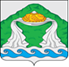 АДМИНИСТРАЦИЯАПРАКСИНСКОГО СЕЛЬСКОГО ПОСЕЛЕНИЯКОСТРОМСКОГО МУНИЦИПАЛЬНОГО РАЙОНАКОСТРОМСКОЙ ОБЛАСТИПОСТАНОВЛЕНИЕот 29 ноября 2022 года № 95О признании утратившим силу нормативно-правового актаВ целях упорядочения и приведения нормативно правовых актов в соответствие с действующим законодательством Российской Федерации, администрация ПОСТАНОВЛЯЕТ:1. Постановление администрации Апраксинского сельского поселения Костромского муниципального района  Костромской области от 18.06.2012 г. № 43 «Об утверждении административного регламента проведения проверок по осуществлению муниципального контроля в области торговой деятельности на  территории Апраксинского сельского поселения Костромского муниципального района Костромской области» признать утратившим силу.2. Контроль за исполнением настоящего постановления оставляю за собой.3. Настоящее постановление вступает в силу с момента его опубликования в общественно-политической газете «Апраксинский вестник».Глава Апраксинского сельского поселения                                                       О.В. ГлухареваАпраксинский вестникОбщественно — политическая газетаучредитель: Совет депутатов Апраксинского сельского поселенияКостромского муниципального района Костромской областиОбщественно-политическая газета учреждена Советом депутатов Апраксинского сельского поселенияЗарегистрированный первый номер от 06.07.06 г., тираж 10 экз. Адрес издательства п.Апраксино,ул.Молодёжная,дом 18. Тел.643-243